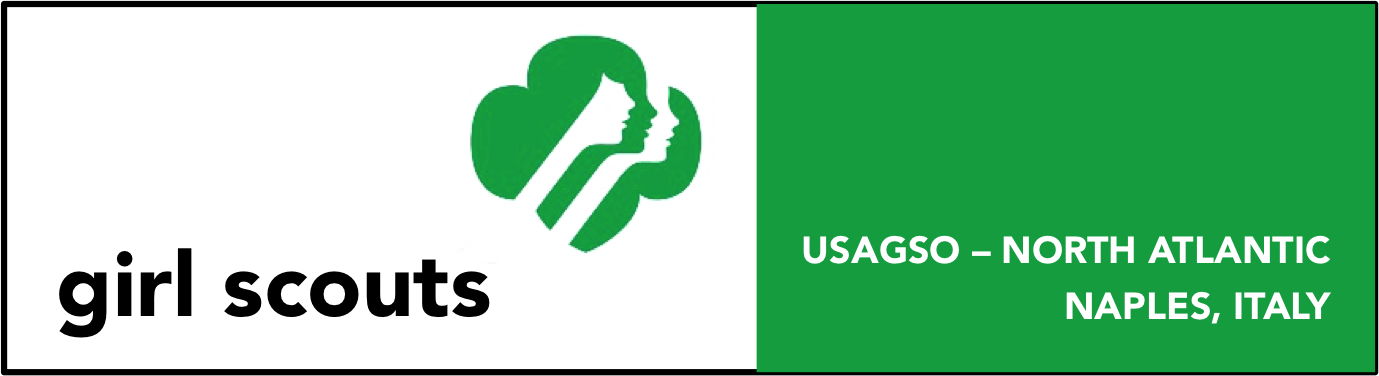 Exploring the Ruined Cities of Campania - Naples, Italy(All Levels)Description: This patch can be earned by visiting the historic sites of Old Capua (Santa Maria Capua Vetere), Herculaneum, Ancient Pompeii, or Paestum.  It can also be earned by visiting the National Archeological Museum of Naples, where many of the artifacts from Pompeii and Herculaneum are on display. Not all activities can be done at every ancient site.  Choose from the activities possible at the site you are visiting.  You may include information from more than one site; you can only earn this badge once.This patch may be earned by participation as an individual or in a troop.  Please follow Safety Wise when planning your outing.The patch may only be earned by currently registered girls.The patch is not official insignia.  It may be worn on the back of the sash or vest.The cost is $3.00 per patch.To earn this Badge:Daisies complete at least 1 Discover, 1 Connect, and 1 Take Action activities. Brownies complete at least 1 Discover, 1 Connect, and 1 Take Action activities as well as 1 more form any category.Juniors complete at least 1 Discover, 1 Connect, and 1 Take Action activities as well as 2 more form any category.Cadettes complete at least 1 Discover, 1 Connect, and 1 Take Action activities as well as 3 more form any category.Seniors complete at least 1 Discover, 1 Connect, and 1 Take Action activities as well as 4 more form any category.Ambassadors complete at least 1 Discover, 1 Connect, and 1 Take Action activities as well as 5 more form any category.DISCOVERWhen was the city founded?  Who founded it?  Why was it built?Take a walk around the ruins.  What happened to this city?  Why was it abandoned? When? How much of the old buildings are still here?  When was it found again? How? Who found it?Look at the architecture of the buildings.  How were the buildings made?  What materials did they use?  How were they constructed? What did they use to pave the roads?  What traveled on the roads (people, livestock, or carts?).  Are the roads worn in any pattern? (Pompeii: What are the speed controls and cross walks?)Ancient Romans loved to decorate with beautiful mosaics.  Find two mosaics.  What do they depict? What does the mosaic tell you about the people who lived or worked in the building?The ancients also decorated with frescoes and statues. Find three statues or paintings.  Who or what do they depict?  How big are they?  Does the size show anything about the importance of the subject?Find some of the shops and businesses.  What did they sell?  Where were they located?  Describe how the different businesses were laid out.  Which stores do you think were the most important?  The most popular? Where did the rulers of the city live?  Do their houses look different from the rest of the city?  How are they the same? Who are some famous people who lived in the city?  Why were they famous?  CONNECTGo to the Forum.  What is a Forum?  Look around.  What buildings surround the Forum?  What did people do in the Forum?  Do we have something like a forum in our cities?Many Roman cities had aqueducts and water systems for fresh drinking water and for public baths.  Many cities had sewers and public toilets flushed by water.  Find examples of the water systems in the ancient city.  What was similar to modern times?  What was different?Ancient Romans loved to socialize and be entertained.  Where would they go for entertainment? Visit three places for public entertainment.  How was entertainment in the Roman times different from modern times?  How was it the same?Bathhouses were an important part of Roman life.  If there is a bathhouse here, explore it.  What was the purpose of the different rooms?  Who would use which room?  Religion was another important part of Greek and Roman times.  Look at the three different temples.  Why were there so many temples?  How are the temples all the same?  How are they different?  How are they the same and different from modern churches, synagogues, or mosques?Many of the rooms have graffiti carved in them.  Find some of the graffiti.  How is this like modern graffiti?  How is it different?Visit a house.  Look at the different parts and rooms.  Compare it to your own house.  How is it alike?  How is it different?Archaeologists and tour guides both work in the ruined cities.  How do these careers support each other?  How do they conflict?  Which job do you think you would prefer? Why?TAKE ACTIONBuy postcards or take pictures and make a scrapbook of your trip to the ruins.  Show it to your troop or classWrite a short paragraph about what you liked best about your trip.  Share it with your troop or class.Use some craft materials and make a mosaic.  Show it to your troop or class.Imagine you wanted to make a time capsule for the archaeologists of the year 4000.  What would you want them to know about your world?  What would you put in the time capsule?  How much do you think would survive a catastrophe? Would it give a good picture of your life to the explorers of the future?  Talk about your thoughts with your troop or class.Draw some of the Greek or Roman architectural elements that you saw in the ruined cities.  Draw a modern building showing how these elements are still used today.  Show this drawing to your troop or class.Make a poster advertising the site using your discoveries and connections.Useful websites:Pompeii and Herculaneumhttp://www.pompeiisites.org/index.jsp?idProgetto=2http://whc.unesco.org/en/list/829http://www.pompeionline.net/pompeii/http://www.roman-empire.net/articles/article-011.html (Herculaneum only)Paestumhttp://www.museopaestum.beniculturali.it/ (official site; only in Italian)http://www.paestum.de/en/paestum.htm (in English)http://whc.unesco.org/en/list/842http://www.paestum.org.uk/http://www.sacred-destinations.com/italy/paestumOld Capua (Santa Maria Capua Vetere)http://www.ancientcapua.com/Museo Archeologico Nazionale di Napolihttp://cir.campania.beniculturali.it/museoarcheologiconazionale?set_language=en Please send the completed order form and a check or money order to:USA Girl Scouts Overseas – NaplesAttn: Patch CoordinatorPSC 808 BOX 6FPO AE 09618-0001 Ruined Cities of Campania Order FormOverseas Committee/Council_______________ Troop #_____________ Troop Level:_________________Please list activities completed:__________________________________        _______________________        	_______________Printed name of adult certifying completion         Signature of certifying adult            	  Date completedPlease make check or money order payable to USA Girl Scouts Overseas – NaplesMailing address for patch:Contact name   Phone # (incl. country code):  _________________________ email: _______________________________